JYEP Application Form  Thank you for applying to the Jain Youth Exchange Program.For more details, please visit: www.jaina.org/jyep.If you further questions or inquiries, please email jyep@jaina.org or call 510-730 0204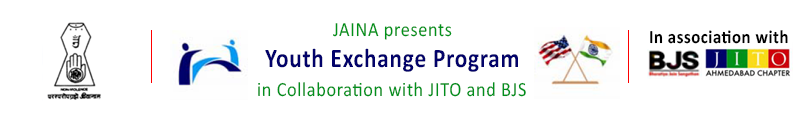 Please paste your Passport size photograph here.Please paste your Passport size photograph here.Please paste your Passport size photograph here.Please paste your Passport size photograph here.Instructions: The applicant and his/her parents/guardian must complete all appropriate sections of this form. Required attachments: 1 passport All required Educational certificate; other achievements certificate; copy of the applicant's passport or an equivalent identification document, as required. (For privacy reasons data will only be used for Youth Exchange Program purposes and will not be disclosed outside of the program without prior consent.)Instructions: The applicant and his/her parents/guardian must complete all appropriate sections of this form. Required attachments: 1 passport All required Educational certificate; other achievements certificate; copy of the applicant's passport or an equivalent identification document, as required. (For privacy reasons data will only be used for Youth Exchange Program purposes and will not be disclosed outside of the program without prior consent.)Instructions: The applicant and his/her parents/guardian must complete all appropriate sections of this form. Required attachments: 1 passport All required Educational certificate; other achievements certificate; copy of the applicant's passport or an equivalent identification document, as required. (For privacy reasons data will only be used for Youth Exchange Program purposes and will not be disclosed outside of the program without prior consent.)Instructions: The applicant and his/her parents/guardian must complete all appropriate sections of this form. Required attachments: 1 passport All required Educational certificate; other achievements certificate; copy of the applicant's passport or an equivalent identification document, as required. (For privacy reasons data will only be used for Youth Exchange Program purposes and will not be disclosed outside of the program without prior consent.)Instructions: The applicant and his/her parents/guardian must complete all appropriate sections of this form. Required attachments: 1 passport All required Educational certificate; other achievements certificate; copy of the applicant's passport or an equivalent identification document, as required. (For privacy reasons data will only be used for Youth Exchange Program purposes and will not be disclosed outside of the program without prior consent.)Instructions: The applicant and his/her parents/guardian must complete all appropriate sections of this form. Required attachments: 1 passport All required Educational certificate; other achievements certificate; copy of the applicant's passport or an equivalent identification document, as required. (For privacy reasons data will only be used for Youth Exchange Program purposes and will not be disclosed outside of the program without prior consent.)Instructions: The applicant and his/her parents/guardian must complete all appropriate sections of this form. Required attachments: 1 passport All required Educational certificate; other achievements certificate; copy of the applicant's passport or an equivalent identification document, as required. (For privacy reasons data will only be used for Youth Exchange Program purposes and will not be disclosed outside of the program without prior consent.)Instructions: The applicant and his/her parents/guardian must complete all appropriate sections of this form. Required attachments: 1 passport All required Educational certificate; other achievements certificate; copy of the applicant's passport or an equivalent identification document, as required. (For privacy reasons data will only be used for Youth Exchange Program purposes and will not be disclosed outside of the program without prior consent.)Instructions: The applicant and his/her parents/guardian must complete all appropriate sections of this form. Required attachments: 1 passport All required Educational certificate; other achievements certificate; copy of the applicant's passport or an equivalent identification document, as required. (For privacy reasons data will only be used for Youth Exchange Program purposes and will not be disclosed outside of the program without prior consent.)Instructions: The applicant and his/her parents/guardian must complete all appropriate sections of this form. Required attachments: 1 passport All required Educational certificate; other achievements certificate; copy of the applicant's passport or an equivalent identification document, as required. (For privacy reasons data will only be used for Youth Exchange Program purposes and will not be disclosed outside of the program without prior consent.)Please paste your Passport size photograph here.Please paste your Passport size photograph here.Please paste your Passport size photograph here.Please paste your Passport size photograph here.I. APPLICANT BASIC INFORMATIONI. APPLICANT BASIC INFORMATIONI. APPLICANT BASIC INFORMATIONI. APPLICANT BASIC INFORMATIONI. APPLICANT BASIC INFORMATIONI. APPLICANT BASIC INFORMATIONI. APPLICANT BASIC INFORMATIONI. APPLICANT BASIC INFORMATIONI. APPLICANT BASIC INFORMATIONI. APPLICANT BASIC INFORMATIONI. APPLICANT BASIC INFORMATIONI. APPLICANT BASIC INFORMATIONI. APPLICANT BASIC INFORMATIONI. APPLICANT BASIC INFORMATIONFirst Name: First Name: Last Name:Last Name:Gender:Gender:Birth Date:Birth Date:Marital Status:Marital Status:Address 1:Address 1:Address 2:Address 2:City:City:State:State:State:State:Zip:Zip:Zip:Phone (Home:Phone (Home:Mobile:Mobile:Your Email Address:Your Email Address:Have you previously participated in any YJA, YJP, Jain-related youth Programs or Study Abroad?Have you previously participated in any YJA, YJP, Jain-related youth Programs or Study Abroad?Have you previously participated in any YJA, YJP, Jain-related youth Programs or Study Abroad?Have you previously participated in any YJA, YJP, Jain-related youth Programs or Study Abroad?Have you previously participated in any YJA, YJP, Jain-related youth Programs or Study Abroad?Have you previously participated in any YJA, YJP, Jain-related youth Programs or Study Abroad?YESNONONOIf yes, where and when?If yes, where and when?If yes, where and when?Hobbies & Other interestsHobbies & Other interestsHobbies & Other interestsNationalityNationalityNationalityPassport No:Passport No:Passport No:Passport No:India VisaYesYesNoNoNoNoParents/Sibliings/anyone staying in India?Parents/Sibliings/anyone staying in India?Parents/Sibliings/anyone staying in India?Drivers License NumberDrivers License NumberDrivers License NumberInternational Drivers License (if applicable)International Drivers License (if applicable)International Drivers License (if applicable)International Drivers License (if applicable)Primary Language Spoken:Primary Language Spoken:Primary Language Spoken:Other Languages:Other Languages:Other Languages:Other Languages:COLLEGIATE INFORMATIONCOLLEGIATE INFORMATIONCOLLEGIATE INFORMATIONCOLLEGIATE INFORMATIONCOLLEGIATE INFORMATIONCOLLEGIATE INFORMATIONCOLLEGIATE INFORMATIONCOLLEGIATE INFORMATIONCOLLEGIATE INFORMATIONCOLLEGIATE INFORMATIONCOLLEGIATE INFORMATIONCOLLEGIATE INFORMATIONCOLLEGIATE INFORMATIONCOLLEGIATE INFORMATIONName of Undergraduate Institution:Name of Undergraduate Institution:Current Year in School: Current Year in School: Current Year in School: Current Year in School: Major(s) Studied / Areas of Concentration Major(s) Studied / Areas of Concentration Minor(s) Studied / Secondary Areas of focusMinor(s) Studied / Secondary Areas of focusMinor(s) Studied / Secondary Areas of focusMinor(s) Studied / Secondary Areas of focusCumulative GPACumulative GPAGraduate Program informationGraduate Program informationGraduate Program informationGraduate Program informationGraduate Program informationGraduate Program informationGraduate Program informationGraduate Program informationGraduate Program informationGraduate Program informationGraduate Program informationGraduate Program informationGraduate Program informationGraduate Program informationName of Graduate Institution:Name of Graduate Institution:Current Graduate Year of StudyCurrent Graduate Year of StudyCurrent Graduate Year of StudyCurrent Graduate Year of StudyDegree Program:Degree Program:If “Other” please specify: If “Other” please specify: If “Other” please specify: If “Other” please specify: APPICANT’S HEALTH, MEDICAL, AND DIETARY DATAAPPICANT’S HEALTH, MEDICAL, AND DIETARY DATAAPPICANT’S HEALTH, MEDICAL, AND DIETARY DATAAPPICANT’S HEALTH, MEDICAL, AND DIETARY DATAAPPICANT’S HEALTH, MEDICAL, AND DIETARY DATAAPPICANT’S HEALTH, MEDICAL, AND DIETARY DATAAPPICANT’S HEALTH, MEDICAL, AND DIETARY DATAAPPICANT’S HEALTH, MEDICAL, AND DIETARY DATAAPPICANT’S HEALTH, MEDICAL, AND DIETARY DATAAPPICANT’S HEALTH, MEDICAL, AND DIETARY DATAAPPICANT’S HEALTH, MEDICAL, AND DIETARY DATAAPPICANT’S HEALTH, MEDICAL, AND DIETARY DATAAPPICANT’S HEALTH, MEDICAL, AND DIETARY DATAAPPICANT’S HEALTH, MEDICAL, AND DIETARY DATAAre you able to participate in sports?Are you able to participate in sports?Are you able to participate in sports?Current medications / prescriptions / pre-existing conditionsCurrent medications / prescriptions / pre-existing conditionsCurrent medications / prescriptions / pre-existing conditionsCurrent Blood Type (optional)Current Blood Type (optional)Current Blood Type (optional)AllergiesAllergiesMedical / religious / dietary restrictionsMedical / religious / dietary restrictionsMedical / religious / dietary restrictionsFamily Doctor (if applicable)Family Doctor (if applicable)Family Doctor (if applicable)NameNameNameNameEmail Address:Email Address:Email Address:PhonePhoneII. APPLICANT FAMILY DATAII. APPLICANT FAMILY DATAII. APPLICANT FAMILY DATAII. APPLICANT FAMILY DATAII. APPLICANT FAMILY DATAII. APPLICANT FAMILY DATAII. APPLICANT FAMILY DATAII. APPLICANT FAMILY DATAII. APPLICANT FAMILY DATAFather / Guardian’s Name:Father / Guardian’s Name:Father / Guardian’s Occupation:Father / Guardian’s Occupation:JAINA MemberYNStreet Address:City:State:Zip / Post Code:Phone (home)Mobile:Email address:Mother / Guardian’s Name:Mother / Guardian’s Name:Mother / Guardian’s Occupation:Mother / Guardian’s Occupation:JAINA MemberYNStreet Address:City:State:Zip / Post Code:Phone (home)Mobile:Email Address:SiblingsNameNameOccupationOccupationRelationshipRelationshipRelationshipRelationshipSiblingsSiblingsSiblingsSiblingsSIGNATURE OF PARENT / GUARDIANSIGNATURE OF PARENT / GUARDIANDATEFULL NAMEFULL NAMEIII. HOW DID YOU COME TO KNOW ABOUT THIS PROGRAM?III. HOW DID YOU COME TO KNOW ABOUT THIS PROGRAM?III. HOW DID YOU COME TO KNOW ABOUT THIS PROGRAM?III. HOW DID YOU COME TO KNOW ABOUT THIS PROGRAM?III. HOW DID YOU COME TO KNOW ABOUT THIS PROGRAM?III. HOW DID YOU COME TO KNOW ABOUT THIS PROGRAM?III. HOW DID YOU COME TO KNOW ABOUT THIS PROGRAM?III. HOW DID YOU COME TO KNOW ABOUT THIS PROGRAM?III. HOW DID YOU COME TO KNOW ABOUT THIS PROGRAM?JAINA NewsletterYJA NewsletterYJP NewsletterSocial MediaIf “Other”, please specify:If “Other”, please specify:III. EXTRA CURRICULAR ACTIVITIES / ACCOMPLISHMENTSIII. EXTRA CURRICULAR ACTIVITIES / ACCOMPLISHMENTSIII. EXTRA CURRICULAR ACTIVITIES / ACCOMPLISHMENTSIII. EXTRA CURRICULAR ACTIVITIES / ACCOMPLISHMENTSIII. EXTRA CURRICULAR ACTIVITIES / ACCOMPLISHMENTSIII. EXTRA CURRICULAR ACTIVITIES / ACCOMPLISHMENTSIII. EXTRA CURRICULAR ACTIVITIES / ACCOMPLISHMENTSIII. EXTRA CURRICULAR ACTIVITIES / ACCOMPLISHMENTSIII. EXTRA CURRICULAR ACTIVITIES / ACCOMPLISHMENTSPlease describe your extra curricular activities in detail:Please describe your extra curricular activities in detail:Please describe your extra curricular activities in detail:Please describe your extra curricular activities in detail:Please describe your extra curricular activities in detail:Please describe your extra curricular activities in detail:Please describe your extra curricular activities in detail:Please describe your extra curricular activities in detail:Please describe your extra curricular activities in detail:Please describe your accomplishments / awards in detail:Please describe your accomplishments / awards in detail:Please describe your accomplishments / awards in detail:Please describe your accomplishments / awards in detail:Please describe your accomplishments / awards in detail:Please describe your accomplishments / awards in detail:Please describe your accomplishments / awards in detail:Please describe your accomplishments / awards in detail:Please describe your accomplishments / awards in detail:If accepted to participate, I agree to abide by the policies of the JAINA’s Jain Youth Exchange Program. I understand that unauthorized extended personal travel or leaves of absences during the program are prohibited and that my participation is not for tourism, formal education or employment. Any serious violation of the program's policies on my part can, at the discretion of the host JAINA’s program, result in immediate termination of my visit at my expense.If accepted to participate, I agree to abide by the policies of the JAINA’s Jain Youth Exchange Program. I understand that unauthorized extended personal travel or leaves of absences during the program are prohibited and that my participation is not for tourism, formal education or employment. Any serious violation of the program's policies on my part can, at the discretion of the host JAINA’s program, result in immediate termination of my visit at my expense.If accepted to participate, I agree to abide by the policies of the JAINA’s Jain Youth Exchange Program. I understand that unauthorized extended personal travel or leaves of absences during the program are prohibited and that my participation is not for tourism, formal education or employment. Any serious violation of the program's policies on my part can, at the discretion of the host JAINA’s program, result in immediate termination of my visit at my expense.If accepted to participate, I agree to abide by the policies of the JAINA’s Jain Youth Exchange Program. I understand that unauthorized extended personal travel or leaves of absences during the program are prohibited and that my participation is not for tourism, formal education or employment. Any serious violation of the program's policies on my part can, at the discretion of the host JAINA’s program, result in immediate termination of my visit at my expense.If accepted to participate, I agree to abide by the policies of the JAINA’s Jain Youth Exchange Program. I understand that unauthorized extended personal travel or leaves of absences during the program are prohibited and that my participation is not for tourism, formal education or employment. Any serious violation of the program's policies on my part can, at the discretion of the host JAINA’s program, result in immediate termination of my visit at my expense.If accepted to participate, I agree to abide by the policies of the JAINA’s Jain Youth Exchange Program. I understand that unauthorized extended personal travel or leaves of absences during the program are prohibited and that my participation is not for tourism, formal education or employment. Any serious violation of the program's policies on my part can, at the discretion of the host JAINA’s program, result in immediate termination of my visit at my expense.If accepted to participate, I agree to abide by the policies of the JAINA’s Jain Youth Exchange Program. I understand that unauthorized extended personal travel or leaves of absences during the program are prohibited and that my participation is not for tourism, formal education or employment. Any serious violation of the program's policies on my part can, at the discretion of the host JAINA’s program, result in immediate termination of my visit at my expense.If accepted to participate, I agree to abide by the policies of the JAINA’s Jain Youth Exchange Program. I understand that unauthorized extended personal travel or leaves of absences during the program are prohibited and that my participation is not for tourism, formal education or employment. Any serious violation of the program's policies on my part can, at the discretion of the host JAINA’s program, result in immediate termination of my visit at my expense.If accepted to participate, I agree to abide by the policies of the JAINA’s Jain Youth Exchange Program. I understand that unauthorized extended personal travel or leaves of absences during the program are prohibited and that my participation is not for tourism, formal education or employment. Any serious violation of the program's policies on my part can, at the discretion of the host JAINA’s program, result in immediate termination of my visit at my expense.SIGNATURE OF APPLICANTSIGNATURE OF APPLICANTDATEFULL NAMEFULL NAMENOTE: 1. Attach of cover letter & resume 1. Attach of cover letter & resume 1. Attach of cover letter & resume 1. Attach of cover letter & resume 1. Attach of cover letter & resume 1. Attach of cover letter & resume 1. Attach of cover letter & resume 1. Attach of cover letter & resume 1. Attach of cover letter & resume 2. Copy of college transcripts2. Copy of college transcripts2. Copy of college transcripts2. Copy of college transcripts2. Copy of college transcripts2. Copy of college transcripts2. Copy of college transcripts2. Copy of college transcripts2. Copy of college transcripts3. Copy of Passport3. Copy of Passport3. Copy of Passport3. Copy of Passport3. Copy of Passport3. Copy of Passport3. Copy of Passport3. Copy of Passport3. Copy of Passport4. Copy of Driver’s License4. Copy of Driver’s License4. Copy of Driver’s License5. (Optional) Please provide any other information you feel would be important for review5. (Optional) Please provide any other information you feel would be important for review5. (Optional) Please provide any other information you feel would be important for review5. (Optional) Please provide any other information you feel would be important for review5. (Optional) Please provide any other information you feel would be important for review5. (Optional) Please provide any other information you feel would be important for review